Uniwersalna zgniatarka do butelekSzukasz rozwiązań, które pomogą zadbać o planetę? <strong>Uniwersalna zgniatarka do butelek</strong> to element, który powinien znaleźć się w Twoim domu, jeżeli kwestie ekologii są dla Ciebie ważne.Uniwersalna zgniatarka do butelekW obecnych czasach ludzie generują naprawdę ogromne ilości śmieci. Nic dziwnego więc, że co jakiś czas powstają nowe rozwiązania, które pozwalają na zmniejszenie ich objętości, a także szybsze pozbycie się ich z planety. Uniwersalna zgniatarka do butelek należy do właśnie takich rozwiązań. Czym się cechuje i gdzie można ją zastosować? Zapraszamy do lektury!Uniwersalna zgniatarka do butelek - cechyUniwersalna zgniatarka do butelek wyróżnia się przede wszystkim swoim designem - wykonano ją ze stali nierdzewnej austenitycznej, dzięki czemu jest nie tylko trwała, ale i również bardzo elegancka. Nie będzie szpecić pomieszczenia, a wręcz przeciwnie. Jest ona również bardzo wygodna w użyciu - nie trzeba jej montować, a co ważniejsze, odkręcać zakrętek przed zgnieceniem butelki. 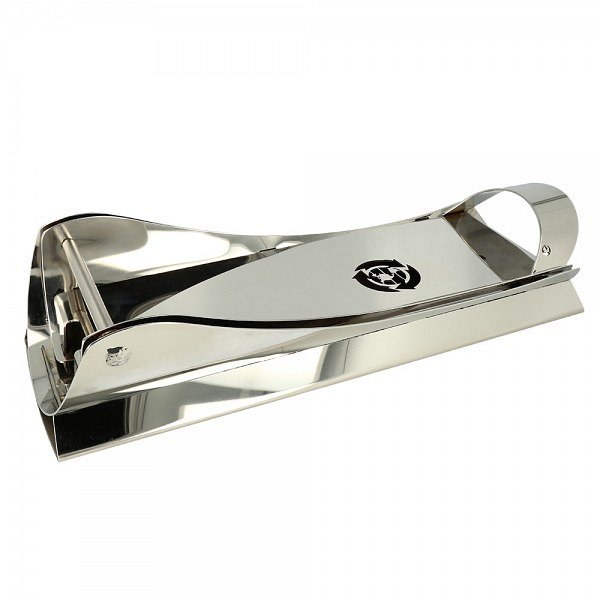 Plusem tej zgniatarki jest to, że można jej użyć nie tylko do zmniejszenia objętości butelek PET, ale i również kartonów po mleku czy soku, a także puszek aluminiowych. Stosowanie jej jest niezwykle proste, a ponadto jest to rozwiązanie dla każdego. Gdzie znajdzie ona swoje zastosowanie?Uniwersalna zgniatarka do butelek znajduje swoje zastosowanie dosłownie wszędzie - od zwykłych pomieszczeń gospodarczych, aż po przedsiębiorstwa, czy nawet i obiekty publiczne, jak siłownie, restauracje oraz urzędy i szpitale. Świetnie nadaje się ona również na prezent dla osoby, dla której kwestie ekologii stanowią ważny aspekt życia.